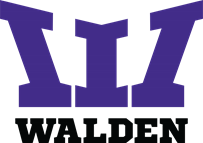 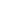 ALL FINES AND FEES MUST BE PAID IN FULL PRIOR TO A STUDENT PARKING PERMIT BEING ISSUED.All students motorized vehicles on school property must be parked in the EAST STAFF PARKING LOT ONLY.Students must leave motorized vehicles as soon as they are parked.  EATING LUNCH, SMOKING OR LOITERING IN MOTORIZED VEHICLES WILL BE NOT BE ALLOWED.Motorized vehicles must be kept locked at all times when parked on district property.  Walden High School or Racine Unified School District is not responsible for thefts, vandalism or stolen vehicles.  Students should have their own insuranceThe speed limit on school property must not exceed 10 miles per hour and at all times must be slow enough so that the vehicle is under complete control of the driver.Any misuse of the vehicle on school property or on adjoining roads, such as spinning wheels, burning rubber, blowing horns, slamming brakes, gunning engines, roaring muffler, etc. will result in immediate suspension of the students parking privilege.If attendance becomes a problem, parking permits may be revoked.  Students are expected to be in all classes and on time.Racine Unified School District hires law enforcement officers to patrol our property.  Motorized vehicles can be ticketed for parking violations, driving violations, no permit, etc.  Therefore, being on school property does not set aside the legal aspects of motorized vehicle use.-------------------------------------------------------------------------------------------------------------------RETURN THIS PORTION TO THE MAIN OFFICESTUDENT NAME ______________________________Home Group  ____________________________MAKE OF VEHICLE ______________________________YEAR________COLOR __________________VEHICLE LICENSE NUMBER__________DRIVER’S LICENSE NUMBER ___________________________I hereby request the use of the parking lot privilege for regular use by my student during the school year.  It is understood that any violation of school parking lot and/or driving rules will result in the withdrawal of this privilege and the possible issuance of a ticket.  I give my consent to a search of my vehicle when there is reasonable suspicion of a violation of either the law or school policies.DATE ______________PARENT SIGNATURE ____________________________________________________________I agree to obey the above regulations at all times.  I will drive safely at all times and will in no way endanger the person, property or rights of others.DATE ______________STUDENT SIGNATURE__________________________________DATE OF BIRTH_____________ Other vehicles that will utilize this permit number, please list here:           License Number ________Make _________Year _____ Color_______ PARKING PASS NUMBER:_______________						Semester 1 or 2: $45 per semester                                                                 